Základní škola a Mateřská škola Lužnice p. o.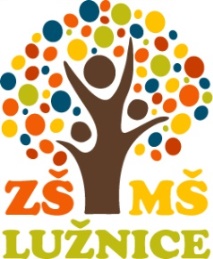 Lužnice 109, 379 01 Třeboň, IČ: 71006214tel. 380120856                   www.zsluznice.cz            reditel@zsluznice.czŽádost o přijetí dítěte k předškolnímu vzděláváníЗаява про зарахування дитини до дошкільного навчального закладуZákonný zástupce dítěte/ Законний представник дитиниJméno a příjmení/ Ім’я та прізвище:………………………………………………………………………………………………………Trvalý pobyt/u cizince pobyt/ Місце постійного проживання / у іноземця місце проживання ………………………………………………………………………………………………………Kontaktní telefon (nepovinný údaj)/ Контактний телефон (необов’язкові дані): ………………………………………………………………………………………………………E-mail (nepovinný údaj)/ E-mail (необов’язкові дані): ………………………………………………………………………………………………………Adresa pro doručování, liší-li se od místa trvalého pobytu/pobytu:Адреса для надсилання пошти/якщо відрізняється від місця постійного проживання/проживання ………………………………………………………………………………………………………Žádám o přijetí dítěte/ Прошу зарахувати дитинуJméno a příjmení dítěte/ Прошу зарахувати дитину: ………………………………………………………………………………………………………Datum narození dítěte/ Дата народження дитини...........................................................................Trvalý pobyt/u cizince pobyt/ Місце постійного проживання /у іноземця місце проживання:………………………………………………………………………………………………………k předškolnímu vzdělávání v mateřské škole, jejíž činnost vykonáváдо дошкільного навчального закладу, діяльність якого здійснюєZákladní škola a Mateřská škola Lužnice p.o./Початкова школа та дитячий садок Lužnice p.o.□ od školního roku 2022/2023/ навчального року 2022/2023V/ м. (назва населеного пункту)……………….………………...dne!дата ………………………  podpis zákonného zástupce dítěte/ підпис законного представника дитини ……………………..         Příloha (pozn.: nedokládá se u dítěte, které dosáhlo pátého roku před 1. září příslušného školního roku, kdy                           se začne vzdělávat): Potvrzení dětského lékaře, že se dítě podrobilo stanoveným pravidelným očkováním, má doklad, že je proti nákaze imunní nebo se nemůže očkování podrobit pro kontraindikaci (§ 50 zákona č. 258/2000 Sb., o ochraně veřejného zdraví a o změně některých souvisejících zákonů, ve znění pozdějších předpisů.) Додаток (прим.: не додається у дитини, яка досягла п’яти років до 1 вересня відповідного навчального року, коли вона починає навчання): Підтвердження педіатра про те, що дитині були зроблені всі призначені регулярні щеплення, має документ, що вона має імунітет до інфекції або не може вакцинуватися через наявність протипоказань (§ 50 Закону № 258/2000 Зб. «Про охорону здоров’я та внесення змін до деяких відповідних законів», з поправками і доповненнями)	POTVRZENÍ O ŘÁDNÉM OČKOVÁNÍ DÍTĚTEpodle § 50 zákona č. 258/2000 Sb., o ochraně veřejného zdraví (v případě povinného předškolního vzdělávání NEVYPLŇUJTE!)…………………………………………………………………………		……………………………………………..Jméno a příjmení dítěte				                          Datum narozeníDítě   JE řádně očkované,  NENÍ řádně očkované, ale je proti nákaze imunní nebo se nemůže očkování podrobit pro 		trvalou kontraindikaci, NENÍ řádně očkované z jiných důvodů, a tudíž nesplňuje § 50 zákona č. 258/2000 Sb., o ochraně veřejného zdraví. V………………………………………dne ………………………                                                                                                                                     ………………………………………………                                                                                                                                           Razítko a podpis lékařePOTVRZENÍ LÉKAŘE O ZDRAVOTNÍM STAVU DÍTĚTE(v případě že dítě nemá zdravotní omezení NEVYPLŇUJTE!)……………………………………………………………...		               ……………………………………………..Jméno a příjmení dítěte				                           Datum narozeníVyjádření lékaře: V………………………………………dne …………………………………                         ………………………………………………………                                                                                                                                        Razítko a podpis lékaře        PŘIJETÍ ŽÁDOSTI V MŠ         Žádost přijata pod číslem jednacím: …………………………………………………………. dne:………………………………Podpis odpovědného pracovníka: ………………………………………………………………………         Upozornění:Odvolání zákonných zástupců proti případnému nepřijetí dítěte musí obsahovat údaje o tom, v čem je spatřovánrozpor s právními předpisy nebo nesprávnost rozhodnutí nebo řízení, jež mu předcházelo.